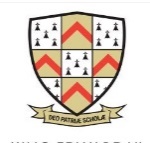 5 Types of HumourThe Four Worlds of AMNDThe TempestWRITING A NARRATIVENarrative writing is writing that tells a story in a particular sequence that has a beginning, middle and end.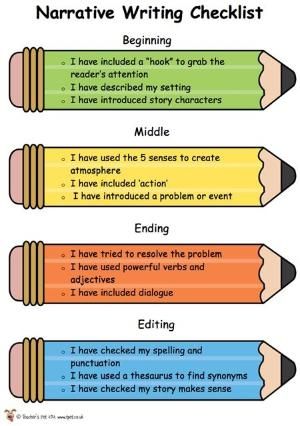 Pun: play on wordsEarthy: a bit crudeSlapstick: physical comedyWitty banter: quick and funny conversationPractical joke: playing a trick on someone to make them look sillyWorld of the AtheniansEgeus is Hermia’s father and is very strict and law-abiding.The Fairy KingdomOberon and Titania are the Fairy King and Queen whose row sets off a chain of events. Puck is Oberon’s servant. He can make himself invisible and his magic causes trouble.World of the LoversDemetrius – has consent to marry Hermia.Lysander – secretly engaged to Hermia.Helena - loves Demetrius.Hermia - wants to marry Lysander and knows Hermia loves Demetrius.The MechanicalsThese are the amateur actors includingBottom, the victim of one of Puck’s tricks!Meet the main characters:Prospero: an ageing man banished from Naples and washed up by a storm (tempest) to the island.Miranda: lives on the island with her father, Prospero. She has never met another human being.Ariel: an island spirit who is enslaved to Prospero. .Caliban: A monstrous, deformed creature who lives on the island. Antonio: He banished his brother Prospero from Naples and ends up landing on the island himself.Alonso: King of Naples who plotted with Antonio to remove Prospero. Ferdinand: The son of the Alonso, who falls in love with Miranda.WRITING A NARRATIVENarrative writing is writing that tells a story in a particular sequence that has a beginning, middle and end.